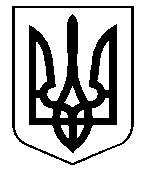 ВАСИЛЬКІВСЬКА  РАЙОННА  РАДА  VIІ  СКЛИКАННЯКиївської області08600, м. Васильків, вул.Покровська,4 тел / факс  2-18-79e-mail:vasrayrada@gmail.comвід                          №                   на №                    від                                                                            Павленко Василь                                                              foi+request-11609-38e97966                                                     @dostup.pravda.com.uaВасильківська районна рада на Ваш запит надісланий на електрону адресу Васильківської районної ради щодо надання інформації  про наявність земель державної та комунальної власності, які ще не надані у користування та можуть бути використані для будівництва і обслуговування житлового будинку, господарських будівель і споруд, ведення особистого селянського господарства повідомляє, що  надати запитувану Вами інформацію не можливо, оскільки рада відповідно до Земельного кодексу України  не наділена повноваженнями розпоряджатися зазначеними Вами категоріями земель. Відповідно до статті 23 вищезазначеного  Закону України рішення, дії чи бездіяльність розпорядників інформації можуть бути оскаржені до керівника розпорядника, вищого органу або суду.Голова ради                                                                                Н.О.БаласиновичНачальник відділу юридичного забезпечення виконавчого апарату радиКоваленко Наталія Володимирівна21879